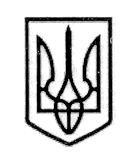 У К Р А Ї Н А СТОРОЖИНЕЦЬКА МІСЬКА РАДА ЧЕРНІВЕЦЬКОГО РАЙОНУ ЧЕРНІВЕЦЬКОЇ ОБЛАСТІXХІV позачергова сесія  VIIІ скликанняР І Ш Е Н Н Я № 209 -24/2022Про затвердження  Стратегії розвиткуСторожинецької міської територіальноїгромади до 2027 рокуЗ метою забезпечення сталого економічного та соціального розвитку Сторожинецької міської територіальної громади, розглянувши проєкт Стратегії розвитку Сторожинецької міської територіальної громади до 2027 року, відповідно до Державної стратегії регіонального розвитку на 2021-2027 роки, затвердженої постановою Кабінету Міністрів України від 05.08.2020 № 695, Стратегії розвитку Чернівецької області до 2027 року, затвердженої рішенням XXXVI сесії Чернівецької обласної ради VII скликання від 04.02.2020 № 1-36/20, керуючись п. 22 ч.1 ст. 26, ст. 59 Закону України «Про місцеве самоврядування в Україні», враховуючи рекомендації постійних комісій та результати громадського обговорення,міська рада вирішила:	1. Затвердити Стратегію розвитку Сторожинецької міської територіальної громади до 2027 року, що додається. 	2. Фінансовому відділу Сторожинецької міської ради (І.СЛЮСАР) при формуванні міського бюджету, передбачити фінансування витрат, пов’язаних з виконанням Стратегії. 	3. Відділу документообігу та контролю Сторожинецької міської ради (М.БАЛАНЮК) забезпечити оприлюднення рішення та Стратегії розвитку Сторожинецької міської територіальної громади до 2027 року на офіційному веб-сайті Сторожинецької міської ради Чернівецького району Чернівецької області. 	4. Дане рішення набуває чинності з моменту оприлюднення.	5. Організацію виконання даного рішення покласти на відділ економічного розвитку, торгівлі, інвестицій та державних закупівель Сторожинецької міської ради (Р.ХОРЮК).		                                    продовження рішення XХІV позачергової сесії  VIIІ скликання 				        Сторожинецької  міської ради   від 08.12.2022р. №209-24/20226. Контроль за виконання цього рішення покласти на першого заступника Сторожинецького міського голови  Ігоря БЕЛЕНЧУКА та постійну комісію з питань фінансів, соціально-економічного розвитку, планування, бюджету (Л.РАВЛЮК). Сторожинецький міський голова                                           Ігор МАТЕЙЧУК  08 грудня 2022 року                                                  м.Сторожинець